Year 4 – Day 1												Page 1 of 2EnglishWatch this video to recap on compound sentences: https://teachers.thenational.academy/lessons/to-explore-compound-sentences-6wt3jtNow, think back from Leon and the Place Between, write 2 sentences for each of the coordinating conjunctions discussed in the video: and, but, or e.g. Leon disappears into the Place Between, but Abdul Kazam stays in the circus.Here is the story, if you need to remind yourselves: https://www.youtube.com/watch?v=vpjAtvxA3xE Challenge: Can you use a coordinated conjunction AND a subordinating conjunction in the same sentence to make a complex sentence: when, because, until e.g. Abdul Kazam stays in the circus, but Leon disappears into the Place Between until he gets callled back. ~~~~~~~~~~~~~~~~~~~~~~~~~~~~~~~~~~~~~~~~~~~~~~~MathsWatch the roman numerals song and join in! https://www.bing.com/videos/search?q=roman+numerals+song&&view=detail&mid=8B529DFC2164F114A7858B529DFC2164F114A785&&FORM=VRDGAR 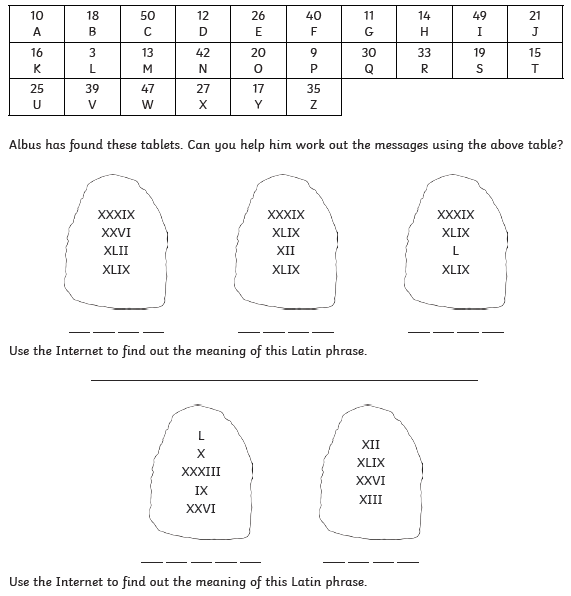 Year 4 – Day 1												Page 2 of 2Guided Reading – read the Deep Sea Explorers guided reading text on the next page and  complete the questions. Here Is a video where you can read along with me: https://vimeo.com/471404219  (password StPauls)~~~~~~~~~~~~~~~~~~~~~~~~~~~~~~~~~~~~~~~~~~~~~~~REExodus 14:21-2921 Then Moses stretched out his hand over the sea, and all that night the Lord drove the sea back with a strong east wind and turned it into dry land. The waters were divided, 22 and the Israelites went through the sea on dry ground, with a wall of water on their right and on their left.23 The Egyptians pursued them, and all Pharaoh’s horses and chariots and horsemen followed them into the sea. 24 During the last watch of the night the Lord looked down from the pillar of fire and cloud at the Egyptian army and threw it into confusion. 25 He jammed[a] the wheels of their chariots so that they had difficulty driving. And the Egyptians said, “Let’s get away from the Israelites! The Lord is fighting for them against Egypt.”26 Then the Lord said to Moses, “Stretch out your hand over the sea so that the waters may flow back over the Egyptians and their chariots and horsemen.” 27 Moses stretched out his hand over the sea, and at daybreak the sea went back to its place. The Egyptians were fleeing toward[b] it, and the Lord swept them into the sea. 28 The water flowed back and covered the chariots and horsemen—the entire army of Pharaoh that had followed the Israelites into the sea. Not one of them survived.29 But the Israelites went through the sea on dry ground, with a wall of water on their right and on their left.Draw a comic strip to illustrate this passage. What does this story tell us?Year 4 – Day 2												Page 1 of 1EnglishWatch this video to revise your knowledge about word classes: https://classroom.thenational.academy/lessons/to-revise-our-knowledge-of-word-class-c9k6ct?step=1&activity=video Make sure to pause the video when the teacher asks you to so that you can complete the tasks. Write at least 5 sentences about what happens in the Place Between using a verb, adverb, adjective and noun in each one. For example: Leon had a huge grin on his face as the carpet swiftly soared above the Place Between. Challenge: Could you use similes (using like, or as) in your descriptions to make them really imaginative?~~~~~~~~~~~~~~~~~~~~~~~~~~~~~~~~~~~~~~~~~~~~~~~MathsWatch this video about negative numbers and then complete the negative numbers worksheet attached.https://www.bbc.co.uk/bitesize/topics/znwj6sg/articles/zxthnbk The questions get trickier as you move through the sheets, just decide how many of the questions you would like to tackle!~~~~~~~~~~~~~~~~~~~~~~~~~~~~~~~~~~~~~~~~~~~~~~~Guided Reading – read the Alice in Wonderland guided reading text in the attached document and complete the questions. Here Is a video where you can read along with me: https://vimeo.com/471407093 (password StPauls)~~~~~~~~~~~~~~~~~~~~~~~~~~~~~~~~~~~~~~~~~~~~~~~GeographyWatch this video and learn along with the teacher: https://classroom.thenational.academy/lessons/where-are-the-worlds-natural-resources-6mu3et all you will need it a pencil/pen and paper.